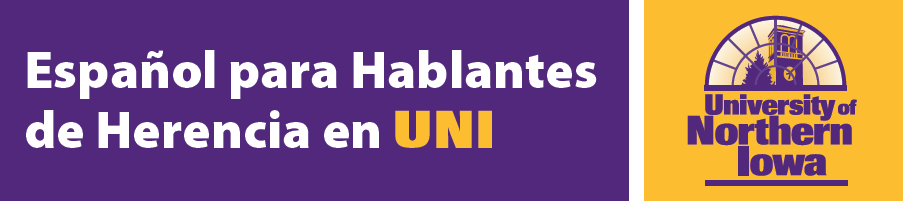 Un hablante de herencia de español es una persona que creció en una casa donde se habla español, que habla o al menos entiende el español, y que es en alguna medida bilingüe en español e inglés.Cuando los hablantes de herencia asisten a una clase de español como segunda lengua pueden surgir problemas:los hablantes de herencia pueden tener más fluidez oral que los maestroslas clases de segunda lengua se centran en adquirir fluidez oral y en desarrollar vocabulario y gramática, que normalmente los hablantes de herencia ya sabenotros estudiantes en la clase pueden sentirse incómodos con la mejor fluidez de los hablantes de herenciaPor otro lado, las clases específicas para hablantes de herencia buscan otros objetivos:mejorar la lectura y escritura (incluyendo ortografía)adquirir variantes formales del españolaprender sobre la herencia cultural de los hispanohablantesdescubrir las diferentes variedades del español habladas por el mundoperfeccionar el uso académico del españoldesarrollar el uso del español como herramienta de trabajoreforzar el deseo y la voluntad de mantener la lenguaLos hablantes de herencia en UNI pueden tomar el curso SPAN 3006 Spanish for Heritage Speakers. Hemos diseñado este curso para satisfacer los objetivos de los hablantes de herencia:escribir en español en contextos formales e informaleshabituarse a leer en españolconocer mejor la gramática del españolaprender sobre las culturas hispanohablantes en los Estados Unidos y en el extranjeroentender las peculiaridades de los hablantes de español en los Estados Unidosconstruir un sentimiento de comunidad con otros hablantes de españolLos estudiantes que aprueben satisfactoriamente SPAN 3006 Spanish for Heritage Speakers pueden recibir automáticamente hasta 18 créditos de español, incluyendo:la satisfacción del requisito de lengua extranjera de UNI12 créditos hacia un minor de español o de enseñanza del español9 créditos hacia un major de español9 créditos hacia un major de enseñanza del españolPara más información, contactar con:Prof. Juan Carlos CastilloDept. of Languages & Literatures319-273-6200juan.castillo@uni.edu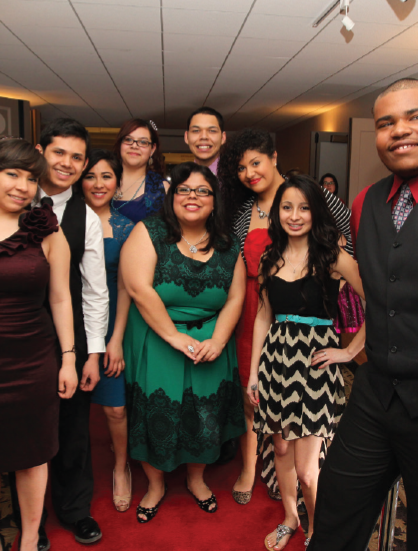 Para saber más:Alliance for the Advancement of Heritage Languages: http://www.cal.org/sns/index.htmlNational Heritage Language ResourceCenter: http://web.international.ucla.edu/nhlrc/American Association of Teachers of Spanish and Portuguese:https://www.aatsp.org/page/HeritageLanguageResources